REGULAMIN WYBORU PROJEKTÓW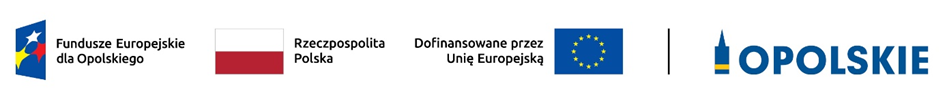 Fundusze Europejskie dla Opolskiego 2021-2027Dotyczący projektu złożonego w ramach postępowania konkurencyjnegoDziałanie 2.6 Ochrona różnorodności biologicznejCel polityki 2: Fundusze Europejskie dla czystej energii i ochrony środowiska naturalnego w województwie opolskimCel szczegółowy EFRR/FS.CP2.VII: Wzmacnianie ochrony i zachowania przyrody, różnorodności biologicznej oraz zielonej infrastruktury, w tym na obszarach miejskich, oraz ograniczanie wszelkich rodzajów zanieczyszczeniaDla naborów nr:FEOP.02.06-IZ.00-001/23 dla Subregionu Aglomeracja Opolska,FEOP.02.06-IZ.00-002/23 dla Subregionu Brzeskiego,FEOP.02.06-IZ.00-003/23 dla Subregionu Kędzierzyńsko-Strzeleckiego,FEOP.02.06-IZ.00-004/23 dla Subregionu Południowego,FEOP.02.06-IZ.00-005/23 dla Subregionu Północnego.Wersja  3Dokument przyjęty przez Zarząd Województwa OpolskiegoUchwałą nr  10684 /2023 z dnia 17 października 2023 r. z późn. zm.Opole, 2024 r.Opracowanie:Departament Programowania Funduszy Europejskich Urząd Marszałkowski Województwa OpolskiegoOpole, marzec 2024 r.Skróty i pojęcia stosowane w Regulaminie wyboru projektów w trybie konkurencyjnym i załącznikach: Beneficjent - należy przez to rozumieć podmiot, o którym mowa w art. 2 pkt 9 Rozporządzenia Parlamentu Europejskiego i Rady (UE,) 2021/1060 z dnia 24 czerwca 2021 r. ustanawiające wspólne przepisy dotyczące Europejskiego Funduszu Rozwoju Regionalnego, Europejskiego Funduszu Społecznego Plus, Funduszu Spójności, Funduszu na rzecz Sprawiedliwej Transformacji i Europejskiego Funduszu Morskiego, Rybackiego i Akwakultury, a także przepisy finansowe na potrzeby tych funduszy oraz na potrzeby Funduszu Azylu, Migracji i Integracji, Funduszu Bezpieczeństwa Wewnętrznego i Instrumentu Wsparcia Finansowego na rzecz Zarządzania Granicami i Polityki Wizowej DPF – Departament Programowania Funduszy Europejskich Urzędu Marszałkowskiego Województwa OpolskiegoDyrektywa OOŚ – Dyrektywa Parlamentu Europejskiego i Rady 2011/92/WE z dnia 13 grudnia 2011 r. w sprawie oceny skutków wywieranych przez niektóre przedsięwzięcia publiczne i prywatne na środowiskoDyrektywa SOOŚ – Dyrektywa Parlamentu Europejskiego i Rady nr 2001/42/WE z dnia 27 czerwca 2001 r. w sprawie oceny wpływu niektórych planów i programów na środowiskoEFRR – Europejski Fundusz Rozwoju RegionalnegoEkspert – rozumie się przez to osobę niebędącą pracownikiem IZ FEO 2021-2027, dokonującą oceny projektów złożonych w ramach FEO 2021-2027.IZ FEO 2021-2027/IZ – Instytucja Zarządzająca Fundusze Europejskie dla Opolskiego 2021-2027 tj. Zarząd Województwa OpolskiegoKE – Komisja Europejska	KM FEO 2021-2027 – Komitet Monitorujący Fundusze Europejskie dla Opolskiego 2021-2027KOP – Komisja Oceny ProjektówKPON - Konwencja o prawach osób niepełnosprawnych, sporządzona w Nowym Jorku dnia 13 grudnia 2006 r. (Dz. U. z 2012 r., poz. 1169, ze zm.)KPP - Karta praw podstawowych Unii Europejskiej z dnia 26 października 2012 r. (Dz. U. UE. C. z 2012 r. Nr 326, str. 391)Kpa – Ustawa z dnia 14 czerwca 1960 r. Kodeks postępowania administracyjnego (t.j. Dz. U. z 2023 r., poz. 775 ze zm.)LSI 2021-2027 - Lokalny System Informatyczny na lata 2021-2027, którego elementem jest Generator wnioskówMFiPR – Ministerstwo Funduszy i Polityki RegionalnejMRU - mechanizm racjonalnych usprawnień, oznacza możliwość sfinansowania specyficznych działań dostosowawczych, uruchamianych wraz z pojawieniem się w projekcie realizowanym w ramach polityki spójności osoby z niepełnosprawnością (w charakterze uczestnika/uczestniczki lub personelu projektu). Racjonalne usprawnienie oznacza konieczne 
i odpowiednie zmiany oraz dostosowania, nie nakładające nieproporcjonalnego lub nadmiernego obciążenia, jeśli jest to potrzebne w konkretnym przypadku.OOŚ – Ocena oddziaływania na środowiskoPzp – Ustawa z dnia 11 września 2019 r. Prawo Zamówień Publicznych (t.j. Dz.U. 2023 poz. 1605 ze zm.)Regulamin – Regulamin wyboru projektówRozporządzenie ogólne/ramowe – Rozporządzenie Parlamentu Europejskiego i Rady (UE) nr 2021/1060 z 24 czerwca 2021 r. ustanawiające wspólne przepisy dotyczące Europejskiego Funduszu Rozwoju Regionalnego, Europejskiego Funduszu Społecznego Plus, Funduszu Spójności, Funduszu na rzecz Sprawiedliwej Transformacji i Europejskiego Funduszu Morskiego, Rybackiego i Akwakultury, a także przepisy finansowe na potrzeby tych funduszy oraz na potrzeby Funduszu Azylu, Migracji i Integracji, Funduszu Bezpieczeństwa Wewnętrznego i Instrumentu Wsparcia Finansowego na rzecz Zarządzania Granicami i Polityki WizowejRozporządzenie EFRR – Rozporządzenie Parlamentu Europejskiego i Rady (UE) nr 2021/1058 z 24 czerwca 2021 r. sprawie Europejskiego Funduszu Rozwoju Regionalnego i Funduszu SpójnościFEO 2021-2027/Program – Fundusze Europejskie dla Opolskiego 2021-2027 – program regionalny Fundusze Europejskie dla Opolskiego 2021-2027 przyjęty Decyzją Wykonawczą Komisji Europejskiej z dnia 29.11.2022 r. zatwierdzającą program „Fundusze Europejskie dla Opolskiego 2021-2027” do wsparcia z Europejskiego Funduszu Rozwoju Regionalnego 
i Europejskiego Funduszu Społecznego Plus w ramach celu „Inwestycje na rzecz zatrudnienia i wzrostu” dla regionu Opolskiego w Polsce CCI 2021PL16FFPR008SWI – Studium Wykonalności InwestycjiLSI FEO 2021-2027– System Zarządzania Funduszami Europejskimi dla Opolskiego 2021-2027– pełni funkcję LSI 2021-2027SZOP – Szczegółowy Opis Priorytetów Programu Fundusze Europejskie dla Opolskiego 2021-2027TFUE – Traktat o funkcjonowaniu Unii EuropejskiejUE – Unia EuropejskaUmowa Partnerstwa – Umowa Partnerstwa dla realizacji polityki spójności 2021-2027 w Polsce, dokument przyjęty przez Komisję Europejską 30 czerwca 2022 r.UMWO – Urząd Marszałkowski Województwa OpolskiegoUooś – Ustawa z dnia 3 października 2008 r. o udostępnianiu informacji o środowisku i jego ochronie, udziale społeczeństwa w ochronie środowiska oraz o ocenach oddziaływania na środowisko (t.j. Dz. U. z 2023 r., poz. 1094 ze zm.) Ustawa wdrożeniowa – Ustawa z dnia 28 kwietnia 2022 r. o zasadach realizacji zadań finansowanych ze środków europejskich w perspektywie finansowej 2021-2027 (Dz. U. 
z 2022 r., poz. 1079)WE – Wspólnota EuropejskaWniosek o dofinansowanie projektu – zgodnie z „Wytycznymi dotyczącymi wyboru projektów na lata 2021-2027”, dokument, w którym zawarte są informacje na temat wnioskodawcy oraz opis projektu lub przedstawione w innej formie informacje na temat projektu i wnioskodawcy, na podstawie których dokonuje się oceny spełnienia przez ten projekt kryteriów wyboru projektówWnioskodawca – zgodnie z ustawą wdrożeniową należy przez to rozumieć podmiot, który złożył wniosek o dofinansowanie projektuZWO – Zarząd Województwa OpolskiegoWstępCelem regulaminu jest dostarczenie potencjalnym wnioskodawcom informacji przydatnych na etapie przygotowywania wniosku o dofinansowanie projektu, złożenia do oceny w ramach postępowania konkurencyjnego, a następnie realizacji projektu.IZ zastrzega sobie prawo do wprowadzania zmian w regulaminie do czasu zakończenia postępowania, za wyjątkiem części dotyczącej wskazania sposobu wyboru projektów do dofinansowania i jego opisu. W zakresie kryteriów wyboru projektów może zostać dokonana zmiana regulaminu, wyłącznie w sytuacji, w której w ramach postępowania 
w zakresie wyboru projektów do dofinansowania, nie złożono jeszcze wniosku 
o dofinansowanie projektu, chyba że konieczność dokonania ww. zmian wynika 
z przepisów odrębnych. W sytuacji zmiany kryteriów w trakcie postępowania IZ wydłuży termin składania wniosków, biorąc pod uwagę zakres i znaczenie zmian oraz szacując czas potrzebny wnioskodawcom, aby uwzględnić je we wnioskach o dofinansowanie projektów.IZ udostępnia wszystkim wnioskodawcom zmiany regulaminu wraz z ich uzasadnieniem 
i terminem, od którego są stosowane.Jeżeli IZ zmieni regulamin, a w naborze zostaną już złożone wnioski o dofinansowanie projektu, to niezwłocznie i indywidualnie poinformuje o tym każdego wnioskodawcę. 
W sytuacji zmiany regulaminu w trakcie trwania naboru, wnioskodawcy będą mieli możliwość wycofania złożonych wniosków o dofinansowanie projektów oraz ich ponownego złożenia.IZ zastrzega sobie prawo do możliwości wydłużenia lub skrócenia terminu naboru wniosków o dofinansowanie projektów, co może nastąpić jedynie z bardzo ważnych 
i szczególnie uzasadnionych powodów, po akceptacji zmiany regulaminu przez ZWO.W celu równego traktowania wnioskodawców, IZ nie będzie stosowała w trakcie postępowania żadnych indywidualnych, podmiotowych preferencji, zarówno 
w zakresie procedur wyboru projektów, jak i kryteriów.Pełna nazwa i adres właściwej instytucjiInstytucją odpowiedzialną za przeprowadzenie naboru jest Instytucja Zarządzająca FEO 2021-2027.Funkcję Instytucji Zarządzającej FEO 2021-2027 pełni Zarząd Województwa Opolskiego, którego zadania wykonuje:Urząd Marszałkowski Województwa Opolskiego:Departament Programowania Funduszy Europejskich;Departament Wdrażania Funduszy Europejskich;Departament Finansów;które mieszczą się w Opolu przy ulicy Krakowskiej 38.Typ beneficjenta ogólnyAdministracja PublicznaInstytucje nauki i edukacjiOrganizacje społeczne i związki wyznaniowePrzedsiębiorstwaSłużby publiczneTyp beneficjenta szczegółowyDuże przedsiębiorstwaJednostki organizacyjne działające w imieniu jednostek samorządu terytorialnegoJednostki rządowe i samorządowe ochrony środowiskaJednostki Samorządu TerytorialnegoLasy Państwowe, Parki narodowe i krajobrazoweMŚPOrganizacje badawczeOrganizacje pozarządoweUczelnieTypy przedsięwzięćDziałania służące zachowaniu i odtworzeniu siedlisk przyrodniczych oraz populacji gatunków, w tym ochrona czynna (ochrona in situ oraz ex situ) i bierna, a także identyfikacja i zwalczanie inwazyjnych gatunków obcych (flory i fauny).Ochrona, regeneracja i zrównoważone wykorzystanie obszarów cennych przyrodniczo, w tym obszarów Natura 2000 obejmująca:a)	planowanie i zarządzanie systemem obszarów chronionych, w tym opracowanie / aktualizację dokumentów strategicznych i planistycznych dla obszarów cennych przyrodniczo, parków krajobrazowych i rezerwatów przyrody,b)	wdrożenie dokumentów strategicznych i planistycznych dla obszarów cennych przyrodniczo, parków krajobrazowych i rezerwatów przyrody, c)	inwentaryzacje przyrodnicze.Rozwój zielono-niebieskiej infrastruktury:a)	bezpośrednio służącej celom ochrony bioróżnorodności wraz z niezbędnym zapleczem (np. zielone dachy i ściany, zielone przystanki, zazielenianie ulic i placów, żywopłoty, kwietne łąki miejskie, instalacje utrzymania zieleni na wodę opadową),b)	poprzez inwestycje w zieloną infrastrukturę na obszarach miejskich i pozamiejskich w oparciu o gatunki rodzime (np. korytarze ekologiczne, zadrzewienia, parki, tradycyjne sady).Rozwój różnorodności biologicznej w oparciu o gatunki rodzime poprzez tworzenie centrów ochrony bioróżnorodności, banków genowych, kolekcji zachowawczych zagrożonych gatunków.Ograniczenie antropopresji poprzez m.in. budowę i rozwój infrastruktury turystycznej w celu ukierunkowania ruchu turystycznego na terenie obszarów chronionych i cennych przyrodniczo.Kompleksowe działania na rzecz remediacji terenów zanieczyszczonych oraz rekultywacji terenów zdegradowanych, w tym likwidacja dzikich wysypisk, pod kątem celów przyrodniczych, społecznych oraz rozwoju zieleni miejskiej.Działania z zakresu edukacji, informacji, komunikacji, promocji i rozpowszechniania wiedzy dotyczącej ochrony przyrody i przyrodniczego potencjału regionu oraz różnorodności biologicznej, w tym rozwój infrastruktury miejsc edukacji ekologicznej (wyłącznie jako element większego projektu).Szczegółowe warunki realizacji projektówW ramach niniejszego postępowania zostanie przeprowadzonych pięć wyodrębnionych naborów, każdy dla innego subregionu:FEOP.02.06-IZ.00-001/23 dla Subregionu Aglomeracja Opolska,FEOP.02.06-IZ.00-002/23 dla Subregionu Brzeskiego,FEOP.02.06-IZ.00-003/23 dla Subregionu Kędzierzyńsko-Strzeleckiego,FEOP.02.06-IZ.00-004/23 dla Subregionu Południowego,FEOP.02.06-IZ.00-005/23 dla Subregionu Północnego.Powyższe oznacza, że wniosek o dofinansowanie projektu złożony w ramach naboru do danego subregionu może być realizowany wyłącznie na obszarze tego subregionu. Mapa z podziałem subregionalnym w województwie opolskim zamieszona została w ogłoszeniu o naborze na stronie funduszeue.opolskie.pl  w pozycji Inne dokumenty obowiązujące w naborze.Działania dotyczące zwalczania inwazyjnych gatunków obcych (nie dotyczą gatunków, dla których opracowano wytyczne dotyczące metod zwalczania na zlecenie Generalnej Dyrekcji Ochrony Środowiska (1 typ przedsięwzięcia). W ramach projektów nie będą realizowane inwestycje, które nie przyczyniają się do ochrony, odnowy oraz zrównoważonego użytkowania obszarów chronionych (tj. parkingi i drogi dojazdowe). W wyjątkowych sytuacjach dopuszcza się ich kwalifikowalność, jeśli: inwestycje znajdą potwierdzenie w zapisach planu ochrony dla danego obszaru lubwynikają z konieczności ograniczenia presji ze strony ruchu turystycznego (co jest potwierdzone przez organ sprawujący nadzór nad tym obszarem).Inwestycja ta stanowić może wyłącznie element projektu, w wysokości do 20% jego całkowitej wartości.Opracowanie dokumentów planistycznych dotyczy obszarów cennych przyrodniczo. W przypadku obszarów Natura 2000, parków krajobrazowych i rezerwatów przyrody jest zawężone do: parków krajobrazowych, w tym obszarów Natura 2000 pokrywających się z obszarem danego parku krajobrazowego (możliwe są tylko plany ochrony bez uwzględnienia zakresu planów zadań ochronnych dla Natura 2000),rezerwatów przyrody (jeśli nie pokrywają się z obszarami Natura 2000),obszarów Natura 2000 (tylko w zakresie aktualizacji planów ochrony parków krajobrazowych, które dotychczas uwzględniały zakres planów zadań ochronnych dla fragmentów obszarów Natura 2000).Wdrażanie zapisów dokumentów strategicznych i planistycznych dotyczy obszarów cennych przyrodniczo. W przypadku obszarów Natura 2000, parków krajobrazowych i rezerwatów przyrody jest zawężone do: parków krajobrazowych i rezerwatów przyrody w części nie pokrywającej się z obszarami Natura 2000,w przypadku, gdy obszar Natura 2000 pokrywa się z parkiem krajobrazowym lub rezerwatem przyrody, dofinansowanie możliwe jest gdy:brak jest planowanej/realizowanej interwencji na poziomie krajowym w ramach FEnIKS,są to projekty ograniczone terytorialnie do jednego województwa,realizacja inwestycji ma zgodę organu nadzorującego dany obszar chroniony.Projekty realizowane na obszarach chronionych, w celu uzyskania wsparcia, muszą wykazać zgodność zaplanowanych do realizacji zadań z: planami lub zadaniami ochronnymi (zgodnie z ustawą z dnia 16 kwietnia 2004 r. o ochronie przyrody) i/lubaktami prawa miejscowego (dotyczącymi zakresu działań dopuszczalnych na obszarze objętym właściwą formą ochrony przyrody),działaniami zidentyfikowanymi w Priorytetowych Ramach Działań (PAF) dla sieci Natura 2000 w Polsce na lata 2021-2027 (w przypadku interwencji realizowanej na obszarach Natura 2000).Celem działań podejmowanych w ramach typu przedsięwzięcia 3 b powinno być zwiększenie lub trwałe zachowanie rodzimej bioróżnorodności m.in. poprzez utworzenie sieci powiązanych wzajemnie ekosystemów. Przedsięwzięcia w zakresie zielono-niebieskiej infrastruktury bezpośrednio służącej celom ochrony bioróżnorodności wraz z niezbędnym zapleczem realizowane są, zgodnie z przyjętą linią demarkacyjną na obszarach miejskich, z wyłączeniem miast o liczbie mieszkańców większej niż 20 tys. i stolic powiatów z przedziału 15-20 tys. mieszkańców (typ przedsięwzięcia 3 a). Wsparcie działań infrastrukturalnych nie związanych bezpośrednio z ochroną siedlisk oraz gatunków chronionych i zagrożonych (4 i 5 typ przedsięwzięcia) realizowane będzie jako element większego projektu, z zachowaniem limitu 30% całkowitych wydatków kwalifikowalnych w projekcie. Działania z zakresu ograniczenia antropopresji (5 typ przedsięwzięcia) stanowić będą element większego projektu.W ramach 6 typu przedsięwzięcia możliwe są wyłącznie projekty realizowane przez jednostki samorządu terytorialnego i ich związki na terenach nie należących do Skarbu Państwa.Likwidacja dzikich wysypisk w zakresie 6 typu przedsięwzięcia może być realizowana wyłącznie w sytuacji, gdy podmiot odpowiedzialny za degradację terenu czy też nielegalne składowanie odpadów nie może zostać zidentyfikowany lub nie może zostać obarczony odpowiedzialnością za sfinansowanie remediacji lub rekultywacji danego obszaru zgodnie z zasadą „zanieczyszczający płaci” oraz Dyrektywą 2004/35/WE Parlamentu Europejskiego i Rady z dnia 21 kwietnia 2004 r. w sprawie odpowiedzialności za środowisko w odniesieniu do zapobiegania i zaradzania szkodom wyrządzonym środowisku naturalnemu.  W ramach 6 typu przedsięwzięcia nie przewiduje się finansowania działań związanych z likwidacją nielegalnych składowisk odpadów i substancji niebezpiecznych. Działania na rzecz remediacji terenów zanieczyszczonych oraz rekultywacji terenów zdegradowanych, w tym likwidacja dzikich wysypisk, pod kątem celów przyrodniczych, społecznych oraz rozwoju zieleni miejskiej powinny być realizowane uzupełniająco do pozostałych typów przedsięwzięć zaplanowanych w niniejszym działaniu.  Działania z zakresu edukacji, komunikacji, promocji i rozpowszechniania wiedzy dot. różnorodności biologicznej (8 typ przedsięwzięcia) powinny stanowić element większego projektu oraz wpisywać się w cele Programu ochrony środowiska dla województwa opolskiego na lata 2021-2027.We wszystkich projektach, w których będzie to zasadne i możliwe, powinny zostać zastosowane rozwiązania w zakresie obiegu cyrkularnego (w tym efektywności energetycznej i użycia energii ze źródeł odnawialnych, wykorzystanie materiałów pochodzących z odzysku materiałów i recyklingu), jak również elementy sprzyjające adaptacji do zmiany klimatu i łagodzeniu jej skutków (w szczególności zielona i niebieska infrastruktura, efektywne wykorzystanie zasobów wodnych).Realizowane przedsięwzięcia muszą być zgodne z zasadą DNSH.Wsparcie w ramach Działania powinno być zgodne z Wytycznymi dotyczącymi realizacji zasad równościowych w ramach funduszy unijnych na lata 2021-2027, w szczególności, w stosownych sytuacjach, w ramach projektów należy uwzględnić koncepcję uniwersalnego projektowania, zgodnie z ww. Wytycznymi.W przypadku, gdy w ramach realizowanego projektu wystąpi negatywne oddziaływanie na cele ochrony obszarów Natura 2000, a wprowadzone środki minimalizujące będą niewystraczające projekt nie będzie mógł być realizowany.Premiowane będą projekty realizowane na obszarze dolinnych korytarzy ekologicznych określonych w Załączniku nr 6 (tj. System przyrodniczy: https://bip.opolskie.pl/wp-content/uploads/2019/06/06_rys_System-przyrodniczy.pdf)  do Planu zagospodarowania przestrzennego województwa opolskiego (Zmiana PZPWO  przyjęta w dniu 24 kwietnia 2019 r. przez Sejmik Województwa Opolskiego uchwałą Nr VI/54/2019, Dz. Urz. Woj. Opolskiego z 2019 r., poz. 1798 z dnia 14 maja 2019 r.), którego wyciąg stanowi załącznik nr 10 do Regulaminu. Pozostałe warunki dla działania 2.6 niezbędne do realizacji projektu niewskazane  
w regulaminie określone są w pozostałych dokumentach IZ niezbędnych dla przeprowadzenia postępowania konkurencyjnego, w tym w SZOP 2021- 2027/ umowie/decyzji o dofinansowaniu i w kryteriach wyboru projektów.Kwota przeznaczona na dofinansowanie projektówKwota alokacji dostępna w ramach działania 2.6 Ochrona różnorodności biologicznej FEO 2021-2027wynosi: 39 600 000 PLN pochodzące z Europejskiego Funduszu Rozwoju Regionalnego.Aglomeracja Opolska: 14 581 830 PLN EFRRSubregion Brzeski: 2 362 467 PLN EFRRSubregion Kędzierzyńsko-Strzelecki: 5 942 130 PLN EFRRSubregion Południowy: 7 658 205 PLN EFRRSubregion Północny: 9 055 368 PLN EFRR.W ramach działania nie przewidziano wsparcia z budżetu państwa.Umowa/decyzja o dofinansowanie projektu zostanie podpisana z uwzględnieniem wysokości dostępnych środków wyliczonych na podstawie Algorytmu przeliczania środków.Pomoc publiczna - unijna podstawa prawnaBez pomocy, Rozporządzenie Komisji (UE) nr 1407/2013 z dnia 18 grudnia 2013 r. w sprawie stosowania art. 107 i 108 Traktatu o funkcjonowaniu Unii Europejskiej do pomocy de minimis, Rozporządzenie Komisji (UE) nr 651/2014 z dnia 17 czerwca 2014 r. uznające niektóre rodzaje pomocy za zgodne z rynkiem wewnętrznym w zastosowaniu art. 107 i 108 TraktatuPomoc publiczna - krajowa podstawa prawnaBez pomocy, Rozporządzenie Ministra Funduszy i Polityki Regionalnej z dnia 11 października 2022 r. w sprawie udzielania regionalnej pomocy inwestycyjnej w ramach programów regionalnych na lata 2021–2027 (Dz. U. z 2022 r. poz. 2161, z późn. zm.), Rozporządzenie Ministra Funduszy i Polityki Regionalnej z dnia 29 września 2022 r. w sprawie udzielania pomocy de minimis w ramach regionalnych programów na lata 2021–2027 (Dz. U. z 2022 r. poz. 2062)Dopuszczalny cross-financing (%)W ramach działania 2.6 Ochrona różnorodności biologicznej nie przewiduje się stosowania zasady cross-financingu.Uproszczone formy rozliczania wydatkówZgodnie z art. 53 ust. 2 rozporządzenia ogólnego, projekt, którego łączny koszt wyrażony w PLN nie przekracza równowartości 200 tys. EUR w dniu podpisania umowy/podjęcia decyzji o dofinansowaniu projektu, rozliczany jest obligatoryjnie za pomocą uproszczonych metod rozliczania wydatków. Powyższy warunek zostanie spełniony, przy zastosowaniu obowiązkowej stawki ryczałtowej do rozliczenia kosztów pośrednich w projekcie, tak jak wskazano poniżej.W przypadku gdy realizacja projektu prowadzi do powstania kosztów pośrednich, sposób ich obliczania możliwy jest jedynie według stawki ryczałtowej w wysokości 7 % kwalifikowalnych kosztów bezpośrednich.Finansowanie kosztów pośrednich realizowane jest w oparciu o stawki ryczałtowe wskazane w art. 54 Rozporządzenia parlamentu europejskiego i Rady (UE) 2021/1060 z dnia 24 czerwca 2021 r. Kwalifikowalność kosztów pośrednich – zgodnie z katalogiem wskazanym w punkcie 2 podrozdziału 3.12 Wytycznych dotyczących kwalifikowalności wydatków na lata 2021-2027. Maksymalny % poziom dofinansowania wydatków kwalifikowalnych w projekcie (środki UE)85%Maksymalny % poziom dofinansowania całkowitych wydatków kwalifikowalnych w projekcie (środki UE + ewentualne współfinansowanie ze środków krajowych i przyznane beneficjentowi przez właściwą instytucję85%Minimalny wkład własny beneficjenta15%Termin składania wniosków o dofinansowanie projektuNabór wniosków o dofinansowanie projektów będzie prowadzony od 20 listopada 2023 r. do 15 stycznia 2024 r.W przypadku awarii systemu LSI 2021-2027 podczas naboru/oceny wniosków/złożenia korekty wniosku o dofinansowanie projektu, ZWO upoważnia Zastępcę Dyrektora DPF do podjęcia decyzji o wydłużeniu czasu naboru/oceny wniosków/złożenia korekty wniosku o czas trwania awarii. Wówczas termin zakończenia naboru/oceny/złożenia korekty zostanie ogłoszony 
w komunikacie zamieszczonym na stronie internetowej FEO 2021-2027 oraz na portalu Funduszy Europejskich i/lub Wnioskodawca zostanie o tym fakcie poinformowany indywidualnie.Inne okoliczności, które mogą wpływać na datę zakończenia naboru:zwiększenie kwoty przewidzianej na dofinansowanie projektów; inna niż przewidywana pierwotnie liczba składanych wniosków;zmiana Regulaminu wyboru projektów.Forma komunikacjiForma komunikacji wnioskodawcy z IZ FEO 2021-2027:Wnioski o dofinansowanie wraz z załącznikami są składane wyłącznie w formie elektronicznej, za pośrednictwem systemu teleinformatycznego LSI 2021-2027 (nie ma możliwości składania wersji papierowej).Zadaniem systemu LSI 2021-2027 jest umożliwienie wnioskodawcom tworzenie wniosków 
o dofinansowanie projektu, a IZ elektroniczne prowadzenie wykazu projektów od momentu ich złożenia przez wnioskodawcę, aż do utworzenia listy projektów wybranych do dofinansowania.Elementem systemu LSI 2021-2027 jest generator wniosków. Jest to specjalna aplikacja, funkcjonująca jako serwis internetowy, dedykowana dla wnioskodawców, dostępna wyłącznie on-line. Generator wniosków jest jedynym narzędziem dostępnym dla wnioskodawców, za pomocą którego należy wypełnić i złożyć wniosek o dofinansowanie projektu w ramach programu FEO 2021-2027.Wniosek o dofinansowanie wraz z załącznikami oraz pismem przewodnim należy podpisać podpisem kwalifikowanym lub profilem zaufanym zgodnie z zapisami Instrukcji obsługi Generatora wniosków FEO 2021-2027 stanowiącej zał. nr 2 do Regulaminu (opis dotyczący podpisu elektronicznego wniosku).Adres strony internetowej generatora wniosków: http://pw2021.opolskie.pl  Generator wniosków umożliwia złożenie załączników do wniosku o dofinansowanie projektu w wersji elektronicznej.Szczegółowe informacje odnośnie sposobu dostępu do formularza wniosku znajdują się 
w Instrukcji obsługi Generatora wniosków FEO 2021-2027 stanowiącej załącznik nr 2 do Regulaminu.Forma komunikacji IZ FEO 2021-2027 z wnioskodawcą:W ramach postępowania konkurencyjnego zastosowanie ma elektroniczna forma komunikacji obejmująca:udostępnienie regulaminu wyboru projektów za pośrednictwem poczty elektronicznej e-mail;składanie wniosków o dofinansowanie projektu i załączników wyłącznie za pomocą systemu teleinformatycznego LSI 2021-2027;przekazanie wezwania do uzupełnienia lub poprawienia wniosku o dofinansowanie projektu na etapie oceny formalnej lub merytorycznej za pośrednictwem poczty elektronicznej e-mail (termin określony w wezwaniu liczy się od dnia następującego po dniu przekazania wezwania);informację o zatwierdzonym wyniku oceny projektu oznaczającym wybór projektu do dofinansowania albo stanowiącym ocenę negatywną, o której mowa w art. 56 ust. 5 
i 6 ustawy wdrożeniowej IZ przekazuje niezwłocznie wnioskodawcy w formie pisemnej lub w formie elektronicznej. Do doręczenia informacji stosuje się przepisy działu I rozdziału 8 ustawy z dnia 14 czerwca 1960 r. – Kodeks postępowania administracyjnego. Sposób komunikacji między wnioskodawcą a IZ został szczegółowo opisany w Procedurze oceny projektów stanowiącej załącznik nr 1 do Regulaminu.Ocena projektu i sposób wyboru projektówProjekty będą wybierane w sposób konkurencyjny. Postępowanie w zakresie wyboru projektów obejmuje nabór i ocenę wniosków o dofinansowanie oraz rozstrzygnięcie 
w zakresie przyznania dofinansowania.Przez przeprowadzenie naboru rozumie się: rozpoczęcie naboru; przyjmowanie wniosków;zakończenie naboru. W dniu rozpoczęcia naboru IZ udostępni formularz wniosku o dofinansowanie projektu w LSI 2021-2027, aby potencjalny wnioskodawca mógł go wypełnić, a następnie złożyć wniosek 
w trakcie przyjmowania wniosków.Wnioski złożone podczas naboru, podlegają ocenie, która przebiega w następujących etapach:Etap I - ocena formalna (obligatoryjna) - ocena formalna trwa do 50 dni kalendarzowych od dnia następnego po zakończeniu naboru. Etap II - ocena merytoryczna (obligatoryjna) - ocena merytoryczna trwa do 100 dni kalendarzowych od dnia następnego po zakończeniu oceny formalnej. Niezależnie od przeprowadzonej oceny formalnej lub merytorycznej każdy projekt zostaje poddany ocenie środowiskowej. Celem postępowania jest wybór do dofinansowania projektów spełniających bezwzględne kryteria wyboru projektów oraz które wśród projektów z wymaganą minimalną liczbą punktów, uzyskały kolejno największą liczbę punktów w ramach dostępnej kwoty przeznaczonej na dofinansowanie projektów.Szczegółowy opis procedury oceny projektów w ramach postępowania konkurencyjnego znajduje się w załączniku nr 1 do regulaminu pn. Procedura oceny projektów.Komisja Oceny Projektów pracuje zgodnie z zasadami i trybem określonym w „Regulaminie pracy Komisji Oceny Projektów oceniającej projekty w ramach EFRR FEO 2021-2027”.Zakres, w jakim możliwe jest uzupełnianie lub poprawianie wnioskówIZ umożliwia uzupełnienie lub poprawienie wniosku o dofinansowanie projektu na każdym etapie oceny. Wnioskodawca może uzupełnić lub poprawić wniosek tylko na wezwanie IZ. W wezwaniu do uzupełnienia lub poprawienia wniosku IZ określi zakres niezbędnych uzupełnień lub poprawek we wniosku oraz wyznaczy termin, w jakim należy to zrobić. Wyznaczony termin będzie adekwatny do zakresu uzupełnień lub poprawek wskazanych w wezwaniu i uwzględni to, że będą one dokonywane przez wnioskodawcę w dni robocze. Wezwanie do uzupełnienia lub poprawienia wniosku przekazane zostanie wnioskodawcy drogą elektroniczną. Wynika to z art. 55 ust. 2 ustawy. Oznacza to, że wezwanie zostanie przekazane na adres e-mail wnioskodawcy, który został wskazany we wniosku o dofinansowanie.UWAGA!Jeżeli wnioskodawca uzupełni wniosek niezgodnie z wezwaniem, ocenie podlega projekt na podstawie złożonej korekty wniosku. Jeżeli wnioskodawca nie złoży w wymaganym terminie korekty wniosku, ocenie podlega projekt na wersji wniosku, który został skierowany do uzupełnienia lub poprawy.Rozstrzygnięcie w zakresie wyboru projektu do dofinansowaniaZarząd Województwa Opolskiego, na podstawie opracowanej przez KOP listy ocenionych projektów, z uwzględnieniem wyników oceny środowiskowej oraz dostępnej alokacji, podejmuje w formie uchwały decyzję o rozstrzygnięciu postępowania, a w konsekwencji dokonuje wyboru projektów do dofinansowania. IZ FEO 2021-2027 zamieszcza na swojej stronie internetowej oraz na portalu Funduszy Europejskich informację o wybranych do dofinansowania projektach wraz z listą projektów, które otrzymały ocenę negatywną.W celu zabezpieczenia sprawnego i efektywnego wdrażania Funduszy Europejskich dla Opolskiego 2021-2027, należy uwzględnić poniższe zapisy:Wnioskodawca, którego projekt został wybrany do dofinansowania jest zobowiązany do dostarczenia dokumentów stanowiących załączniki do wniosku o dofinansowanie, niezbędnych do podpisania umowy/decyzji o dofinansowanie projektu w terminie maksymalnie do 30 dni kalendarzowych od dnia podjęcia przez Zarząd Województwa Opolskiego - Instytucję Zarządzającą FEO 2021-2027 Uchwały o wyborze projektu do dofinansowania (wskazany wyżej termin nie dotyczy dokumentacji w zakresie oceny oddziaływania na środowisko);Po upływie terminu, o którym mowa w pkt. 1, wnioskodawca utraci możliwość dofinansowania. W uzasadnionych przypadkach, na prośbę wnioskodawcy, IZ może wyrazić zgodę na wydłużenie ww. terminu.Orientacyjny termin przeprowadzenia oceny projektów/ rozstrzygnięcia postępowania- sierpień 2024 r.Wzór wniosku o dofinansowanie Projektu Wzór wniosku o dofinansowanie projektu, którym należy się posługiwać ubiegając się o dofinansowanie projektu oraz instrukcja jego wypełniania stanowią odpowiednio załączniki nr 3 i 4 do niniejszego Regulaminu.Integralną częścią wniosku o dofinansowanie projektu ze środków EFRR w ramach FEO 2021-2027 są załączniki do wniosku o dofinansowanie, które służą do uzupełniania, uwiarygodniania bądź weryfikacji danych opisywanych we wniosku o dofinansowanie. Wzory załączników do wniosku o dofinansowanie zostały przedstawione w załączniku nr 3 do niniejszego Regulaminu.Instrukcja wypełniania załączników do wniosku o dofinansowanie stanowi załącznik nr 4 do niniejszego Regulaminu. Realizacja polityk horyzontalnych, w tym zasady równości szans 
i niedyskryminacjiProjekt musi być realizowany zgodnie z:art. 9 rozporządzenia ogólnego, który nakłada obowiązek podjęcia działań w celu zapobiegania wszelkiej dyskryminacji ze względu na płeć, rasę, lub pochodzenie etniczne, religię lub światopogląd, niepełnosprawność, wiek lub orientację seksualną;zapisami Wytycznych dotyczących realizacji zasady równościowych w ramach funduszy unijnych na lata 2021-2027 z dnia 29 grudnia 2022 r. w tym załącznika nr 2 Standardy dostępności dla polityki spójności 2021-2027;postanowieniami Karty Praw Podstawowych Unii Europejskiej z dnia 26 października 2012 r. (Dz. U. UE. C. z 2012 r. Nr 326, str. 391);zapisami Konwencji o Prawach Osób Niepełnosprawnych, sporządzonej w Nowym Jorku dnia 13 grudnia 2006 r. (Dz. U. z 2012 r., poz. 1169 ze zm.);ustawą z dnia 19 lipca 2019 r. o zapewnieniu dostępności osobom ze szczególnymi potrzebami (t.j. Dz. U. z 2022 r., poz. 2240) oraz ustawą z dnia 4 kwietnia 2019 r. 
o dostępności cyfrowej stron internetowych i aplikacji mobilnych podmiotów publicznych (t.j. Dz. U. z 2023 r., poz. 1440 ze zm.).IZ FEO 2021-2027 obliguje Beneficjenta do zamieszczenia opisu dotyczącego zgodności projektu z zasadą równości szans i niedyskryminacji we wniosku o dofinansowanie (Sekcja 9. Zgodność projektu z politykami horyzontalnymi UE, Punkt 9.2 Równość szans 
i niedyskryminacja).Wnioskodawca powinien pamiętać, aby zapewnić dostępność do oferowanego 
w projekcie wsparcia dla wszystkich jego uczestników oraz dostępność wszystkich produktów projektu (które nie zostały uznane za neutralne) dla wszystkich ich użytkowników. Wnioskodawca zobowiązany jest do zapewnienia dostępności oferowanego wsparcia zgodnie ze standardami dostępności, które stanowią załącznik nr 
2 Standardy dostępności dla polityki spójności 2021-2027 do Wytycznych dotyczących realizacji zasady równościowych w ramach funduszy unijnych na lata 2021-2027 z dnia 29 grudnia 2022 r. Głównym celem standardów dostępności jest zapewnienie osobom 
z niepełnosprawnościami, na równi z osobami pełnosprawnymi, dostępu do funduszy unijnych w zakresie udziału, użytkowania, zrozumienia, skorzystania z ich efektów. Należy pamiętać, że założenie, iż do projektu nie mogą zgłosić się, czy nie zgłaszają się osoby 
z niepełnosprawnościami lub zgłaszają się wyłącznie takie z określonymi rodzajami niepełnosprawności, jest dyskryminacją.Niedopuszczalna jest sytuacja, w której odmawia się dostępu do uczestnictwa 
w projekcie osobie z niepełnosprawnościami ze względu na bariery np. architektoniczne, komunikacyjne czy cyfrowe.Należy pamiętać, że pomimo, iż projekt może nie zakładać bezpośredniej pomocy osobom o różnych potrzebach funkcjonalnych, to jednak efekty takich projektów (np. przebudowa skrzyżowania, remont budynku, nowy tabor/środki transportu w komunikacji zbiorowej) będą służyć różnym użytkownikom, również osobom z niepełnosprawnościami. Ważnym elementem jest proces rekrutacji, który musi być zaplanowany tak, aby nikomu nie ograniczał dostępu. Należy mieć na uwadze: materiały informacyjne o projekcie np. plakaty, ulotki, ogłoszenia prasowe 
i dokumenty rekrutacyjne min. formularze zgłoszeniowe, rekrutacyjne, ankiety są przygotowane w sposób dostępny i udostępniane co najmniej w wersji elektronicznej, dostosowanie stron internetowych, na których będą publikowane informacje 
o projekcie oraz dokumenty rekrutacyjne, do standardów WCAG 2.1, (WCAG 3.0)   jest niezbędne, aby umożliwić pozyskanie informacji o rekrutacji osobom z różnymi rodzajami niepełnosprawności; zapewnienie różnych sposobów informowania o możliwości udziału w projekcie: plakaty, ulotki, informacje w polskim języku migowym (film na stronie www) itp.; wysyłanie informacji o projekcie do organizacji zrzeszających osoby 
z niepełnosprawnościami działających na terenie realizacji projektu; komunikacja na linii beneficjent-uczestnik/czka projektu jest zapewniona przez co najmniej dwa sposoby komunikacji np. z wykorzystaniem telefonu, e-mail, spotkania osobistego lub przez osobę trzecią np. opiekuna, członka rodziny; sposób organizacji wsparcia w projekcie, w którym biorą udział osoby 
z niepełnosprawnościami, jest dostosowany do ich potrzeb, z uwzględnieniem rodzaju i stopnia niepełnosprawności uczestników; umieszczenie w materiałach informacyjnych i rekrutacyjnych wyraźnej informacji 
o możliwości skorzystania z usług dostępowych takich jak tłumacz języka migowego, asystent osoby z niepełnosprawnością, materiały szkoleniowe w formie dostępnej (np. elektronicznej z możliwością powiększenia druku lub odwrócenia kontrastu); umieszczenie w materiałach informacyjnych i rekrutacyjnych opisu dostępności biura projektu/miejsc rekrutacji (szerokość drzwi, możliwość pokonania schodów, winda, itp., dostępność tłumaczenia na język migowy, możliwość korzystania z pętli indukcyjnej itp.);wszystkie działania świadczone w projektach odbywają się w budynkach/miejscach dostępnych architektonicznie dla osób z niepełnosprawnościami, jeżeli na danym terenie nie istnieje miejsce spełniające te warunki lub wnioskodawca ma do dyspozycji kilka miejsc w różnym stopniu spełniającym te warunki, wybiera to miejsce, które w pełni spełnia kryteria dostępności lub jest im najbliższe przy zastosowaniu racjonalnych usprawnień np. zastosowanie tymczasowych platform czy zapewnienie usługi asystenckiej. W przypadku planowania projektu/usługi w pierwszej kolejności należy dążyć do zapewnienia jej dostępności w oparciu o koncepcję uniwersalnego projektowania, natomiast mechanizm racjonalnych usprawnień (MRU) jako narzędzie zapewnienia dostępności jest rozpatrywany w drugiej kolejności. Oznacza to, że na etapie projektowania budżetu wnioskodawca powinien przewidzieć jak najwięcej produktów i usług, które poprawiają dostępność projektu.Zgodnie z zapisami Wytycznych dotyczących realizacji zasad równościowych 
w ramach funduszy unijnych na lata 2021-2027, w projektach, w których pojawiły się nieprzewidziane na etapie planowania wydatki związane z zapewnieniem dostępności uczestnikowi/uczestniczce (lub członkowi/członkini personelu) projektu, jest możliwe zastosowanie MRU. W przypadku wystąpienia w projekcie potrzeby sfinansowania kosztów związanych 
z zapewnieniem dostępności, beneficjent ma możliwość skorzystania z przesunięcia środków w budżecie projektu lub wykorzystania powstałych oszczędności. Decyzję w sprawie sfinansowania MRU podejmuje IZ, biorąc pod uwagę między innymi zasadność i racjonalność poniesienia dodatkowych kosztów w projekcie. Średni koszt MRU na 1 osobę w projekcie nie może przekroczyć 15 tysięcy PLN brutto.Rozporządzenie Parlamentu Europejskiego i Rady (UE) 2021/1060 z dnia 24 czerwca 2021 r. ustanawiające wspólne przepisy dotyczące Europejskiego Funduszu Rozwoju Regionalnego, Europejskiego Funduszu Społecznego Plus, Funduszu Spójności, Funduszu na rzecz Sprawiedliwej Transformacji oraz Europejskiego Funduszu Morskiego, Rybackiego i Akwakultury oraz przepisy finansowe dotyczące tych funduszy i Funduszu Azylu, Migracji i Integracji,  Funduszu Bezpieczeństwa Wewnętrznego i Instrumentu Wsparcia Finansowego na rzecz Zarządzania Granicami i Polityki Wizowej wprowadziło horyzontalny warunek podstawowy dotyczący stosowania i wdrażania KPP, którego celem jest poszanowanie i ochrona wszystkich praw podstawowych w ramach wyżej wymienionych funduszy UE. Spełnienie tego warunku umożliwia korzystanie ze środków programów krajowych i regionalnych finansowanych w ramach wskazanych wyżej funduszy. Konieczność stosowania i wdrażania KPP została określona również w Wytycznych dotyczących realizacji zasad równościowych w ramach funduszy unijnych na lata 2021-2027.Beneficjent ma obowiązek przestrzegania KPP w trakcie realizacji projektu. W tym celu niezbędne jest zapoznanie się z:Kartą Praw Podstawowych Unii Europejskiej z dnia 26 października 2012 r. (Dz. U. UE. C. z 2012 r. Nr 326, str. 391);Samooceną spełnienia warunku Skuteczne stosowanie i wdrażanie Karty praw podstawowych w Polsce;Wytycznymi dotyczącymi zapewnienia poszanowania Karty Praw Podstawowych Unii Europejskiej przy wdrażaniu europejskich funduszy strukturalnych i inwestycyjnych (2016/C 269/01) Komisji Europejskiej.W ramach oceny projektów, każdy wniosek o dofinansowanie będzie również oceniany pod kątem kryterium mówiącego o zgodności z KPP, tym samym dofinansowanie będą mogły otrzymać projekty nie zawierające zapisów, które mogą potencjalnie naruszać prawa i wolności określone w KPP. W celu zbadania zgodności z KPP opracowywanego oraz realizowanego wniosku, zaleca się wykorzystanie listy kontrolnej stanowiącej Załącznik nr III do „Wytycznych dotyczących zapewnienia poszanowania Karty praw podstawowych Unii Europejskiej przy wdrażaniu europejskich funduszy strukturalnych i inwestycyjnych (2016/C 269/01)”.W ramach oceny projektów, każdy wniosek o dofinansowanie będzie również oceniany pod kątem kryterium mówiącego o zgodności z Konwencją o Prawach Osób Niepełnosprawnych, sporządzoną w Nowym Jorku dnia 13 grudnia 2006 r., w zakresie odnoszącym się do sposobu realizacji, zakresu projektu i wnioskodawcy.  Dofinansowanie będą mogły otrzymać projekty, których zapisy nie są w sprzeczności z wymogami tego dokumentu lub wymagania są neutralne wobec zakresu i zawartości projektu.Czynności, które powinny zostać dokonane przed podpisaniem umowy/decyzji o dofinansowaniu projektu oraz wymagane dokumenty i terminy ich przedłożeniaStronami umowy/decyzji o dofinansowaniu projektu będą beneficjent i IZ.Umowa o dofinansowaniu projektu określa obowiązki Beneficjenta związane z realizacją projektu. Przed podpisaniem umowy/decyzji, IZ weryfikuje, czy podmiot, który został wybrany do dofinansowania, lub partner projektu nie jest podmiotem wykluczonym z otrzymania dofinansowania (jeśli dotyczy). Rejestr podmiotów wykluczonych prowadzi Minister Finansów. 
W przypadku, gdy podmiot jest wykluczony z możliwości otrzymania dofinansowania informuje się wnioskodawcę o zaistniałym fakcie, tj. o braku możliwości podpisania umowy 
o dofinansowaniu z powodu wykluczenia podmiotu z możliwości otrzymania dofinansowania. W sytuacji, gdy powyższy warunek jest spełniony lub gdy nie dotyczy Beneficjenta lub partnera, IZ wystosowuje do wnioskodawcy pismo z prośbą o załączniki do umowy/decyzji
o dofinansowaniu.Przed podpisaniem umowy o dofinansowaniu projektu Wnioskodawca jest zobowiązany dostarczyć w terminie określonym przez IZ (w piśmie z prośbą o załączniki do umowy/decyzji) niezbędne załączniki stanowiące integralną część umowy/decyzji, które określone zostaną we wzorze umowy/decyzji o dofinansowaniu. Dodatkowo należy złożyć:Pełnomocnictwo do reprezentowania Beneficjenta, zgodne z dokumentem rejestrowym;Podanie numeru rachunku bankowego Beneficjenta, na który będzie przekazywane dofinansowanie w ramach refundacji (w przypadku wyboru przez Beneficjenta również formy przekazywania dofinansowania w postaci zaliczki należy podać wyodrębniony na potrzeby projektu rachunek bankowy, na który będzie przekazywana zaliczka). Posiadanie wyodrębnionego rachunku bankowego do przekazywania środków zaliczki nie dotyczy jednostek samorządu terytorialnego;Wypełnioną kartę wzorów podpisów.Ponadto Beneficjent zostanie poproszony o wskazanie formy zabezpieczenia prawidłowej realizacji projektu (jeżeli go dotyczy).IZ zastrzega sobie też prawo żądania dodatkowych dokumentów/wyjaśnień w związku ze specyfiką danego projektu.Kryteria wyboru projektów wraz z podaniem ich znaczeniaKOP dokona oceny projektów w oparciu o zatwierdzone przez KM FEO 2021-2027 Kryteria wyboru projektów dla działania 2.6 Ochrona różnorodności biologicznej w ramach programu FEO 2021-2027, które stanowią załącznik nr 8 do Regulaminu.Każde kryterium posiada nazwę, definicję oraz opis znaczenia dla wyniku oceny. Definicja zawiera m. in. informacje o tym co będzie oceniane, wskazuje co wpływa na wynik oceny kryterium oraz przesądza w jakiej sytuacji kryterium uznaje się za spełnione albo niespełnione.Kryteria wyboru projektów podzielone są na:formalne bezwzględne;merytoryczne uniwersalne bezwzględne;merytoryczne szczegółowe bezwzględne;merytoryczne szczegółowe punktowane;środowiskowe bezwzględne.Poszczególne typy projektów zostaną ocenione według kryteriów dla wszystkich typów projektów oraz dedykowanych dla danego typu projektu zgodnie z załącznikiem nr 8 do Regulaminu konkursu.W przypadku gdy w projekcie występują różne typy projektów, ocena będzie prowadzona na podstawie kryteriów dla dominującego typu projektu. Wnioskodawca wskazuje dominujący typ projektu na podstawie kosztów kwalifikowalnych ujętych we wniosku o dofinansowanie.W kryteriach wyboru projektów dla każdego ocenianego projektu wskazano kryteria merytoryczne szczegółowe punktowane o charakterze rozstrzygającym. W przypadku gdy dwa lub więcej projektów skierowanych do rozstrzygnięcia postępowania konkurencyjnego spełniają wszystkie bezwzględne kryteria wyboru projektów oraz uzyskają taką samą liczbę punktów (równą lub przewyższającą 50 % maksymalnej możliwej do zdobycia liczby punktów ogółem), ale ze względu na wielkość alokacji wszystkie z nich nie mogą zostać wybrane do dofinansowania, o możliwości dofinansowania projektu decyduje liczba punktów uzyskana w ramach kryteriów rozstrzygających.Punktacja uzyskana za spełnienie kryterium pn. Status istniejącego obszaru objętego projektem jest rozstrzygająca w pierwszej kolejności, a w sytuacji gdy nie jest to skuteczne, w drugiej kolejności brana jest pod uwagę punktacja za spełnienie pozostałych kryteriów rozstrzygających.W przypadku kryteriów wyboru projektów o charakterze bezwzględnym ocenianych na podstawie deklaracji zawartej we wniosku o dofinansowanie projektu, IZ zastrzega sobie prawo do zażądania na etapie oceny/po rozstrzygnięciu postępowania, a przed podpisaniem umowy o dofinansowanie lub podjęciem decyzji o dofinansowaniu projektu, dostarczenia przez wnioskodawcę dokumentów potwierdzających spełnienie tych kryteriów.Ponadto na etapie weryfikacji wniosku o płatność oraz kontroli na miejscu realizacji projektubeneficjent zobowiązany jest do udowodnienia spełnienia poszczególnych kryteriów.W związku z tym, kryteria wyboru projektów ocenione na podstawie deklaracji we wnioskuo dofinansowanie projektu weryfikowane będą na podstawie dokumentów poświadczających ich spełnienie na etapie realizacji projektu oraz podczas kontroliWskaźniki produktu i rezultatuWnioskodawca jest zobowiązany do wyboru i określenia wartości docelowej we wniosku 
o dofinansowanie projektu wszystkich adekwatnych wskaźników produktu/rezultatu. Zestawienie wskaźników stanowi załącznik nr 9 do niniejszego Regulaminu (Lista wskaźników na poziomie projektu dla działania 2.6 Ochrona różnorodności biologicznej).W przypadku wskaźników horyzontalnych (automatycznie wybierane w generatorze)  Wnioskodawca jest zobowiązany do weryfikacji ich wartości. Jeżeli zakres rzeczowy projektu dotyczy danego wskaźnika horyzontalnego, powinien w tabeli określić wartość docelową większą od zera. Natomiast w przypadku, kiedy zakres rzeczowy projektu, nie dotyczy wskaźnika horyzontalnego, należy pozostawić wartość docelową „0”. Zasady dotyczące wyboru i określenia przez Wnioskodawców wartości docelowych dla wskaźników wskazano w Instrukcji wypełniania wniosku o dofinansowanie projektu stanowiącej załącznik nr 4 do niniejszego Regulaminu wyboru projektów.Zasady realizacji wskaźników na etapie wdrażania projektu oraz w okresie trwałości projektu regulują zapisy umowy o dofinansowaniu projektu.Szczegółowe zasady dotyczące monitorowania wskaźników zawarte zostały w „Wytycznych dotyczących monitorowania postępu rzeczowego realizacji programów operacyjnych na lata 2021-2027”.Informacje o przysługujących wnioskodawcy środkach odwoławczych oraz instytucji właściwej do ich rozpatrzeniaWnioskodawca, którego projekt został oceniony negatywnie na którymkolwiek z etapów oceny, ma prawo w terminie 14 dni od dnia otrzymania informacji o jego niezakwalifikowaniu do kolejnego etapu oceny lub nie wybraniu do dofinansowania (w tym z uwagi na wyczerpanie kwoty przeznaczonej na dofinansowanie projektów w danym naborze), złożyć pisemny protest do IZ na adres:  Urząd Marszałkowski Województwa Opolskiego, Departament Wdrażania Funduszy Europejskich, ul. Krakowska 38, 45-075 Opole. Protest może zostać również złożony w formie elektronicznej z uwzględnieniem wymogów wskazanych w art. 72 ust. 2 ustawy. Wyczerpanie kwoty przeznaczonej na dofinansowanie projektów w danym naborze nie może stanowić wyłącznej przesłanki wniesienia protestu. Szczegółowe informacje dotyczące procedury odwoławczej zostały opisane w Rozdziale 16 ustawy wdrożeniowej. Uprawnienia skargowe wnioskodawcy/beneficjenta 
w postępowaniu konkurencyjnym (z wyłączeniem procedury odwoławczej o której mowa w pkt. 28 niniejszego Regulaminu)Wniesienie skargi/wniosku do Rzecznika Praw Obywatelskich:Wnioskodawcy mają możliwość wniesienia skargi do Rzecznika Praw Obywatelskich zgodnie 
z obowiązującymi przepisami. Skargę/wniosek do RPO można zgłosić pisemnie pod adresem:Biuro Rzecznika Praw Obywatelskich, al. Solidarności 77, 00-090 Warszawalub drogą elektroniczną na adres:1.	BIURORZECZNIKA@BRPO.GOV.PL2.	ePUAP (Elektroniczna Skrzynka Podawcza: /RPO/SkrytkaESP)lub osobiście w czterech biurach RPO w: Warszawa; Katowice; Gdańsk; Wrocław. Wniesienie skargi do sądu administracyjnego:W przypadku wniesienia skargi do sądu administracyjnego, do rozpoznania sprawy właściwy jest wojewódzki sąd administracyjny, na którego obszarze właściwości ma siedzibę organ administracji publicznej, którego działalność została zaskarżona. Zgodnie z wymogami art.  53 § 1 ustawy z dnia 30 sierpnia 2002 r. Prawo o postępowaniu przed sądami administracyjnymi (t.j. Dz. U. z 2023 r. poz. 259 ze zm.) skargę wnosi się w terminie trzydziestu dni od dnia doręczenia skarżącemu rozstrzygnięcia w sprawie albo aktu, o którym mowa w art. 3 § 2 pkt 4a. Jak wskazuje przepis art. 54 ww. ustawy skargę do sądu administracyjnego wnosi się za pośrednictwem organu, którego działanie, bezczynność lub przewlekłe prowadzenie postępowania jest przedmiotem skargi. Wymogi formalne skargi są następujące: Skarga powinna czynić zadość wymaganiom pisma w postępowaniu sądowym, a ponadto zawierać:1) wskazanie zaskarżonej decyzji, postanowienia, innego aktu lub czynności;2) oznaczenie organu, którego działania, bezczynności lub przewlekłego prowadzenia postępowania skarga dotyczy;3) określenie naruszenia prawa lub interesu prawnego. Skarga administracyjna wg przepisów Kodeksu postępowania administracyjnego:Wnioskodawca/beneficjent ma prawo składania skarg i wniosków do organów państwowych, organów jednostek samorządu terytorialnego, organów samorządowych jednostek organizacyjnych oraz do organizacji i instytucji społecznych, na zasadach określonych przepisami działu VIII ustawy z dnia 14 czerwca 1960 r. Kodeks postępowania administracyjnego (t.j. Dz. U. z 2023 r. poz. 775 ze zm.). Skargi i wnioski mogą być składane do organizacji i instytucji społecznych w związku z wykonywanymi przez nie zadaniami zleconymi z zakresu administracji publicznej. Skargi i wnioski można składać w interesie publicznym, własnym lub innej osoby za jej zgodą. Przedmiotem skargi może być w szczególności zaniedbanie lub nienależyte wykonywanie zadań przez właściwe organy albo przez ich pracowników, naruszenie praworządności lub interesów skarżących, a także przewlekłe lub biurokratyczne załatwianie spraw. Sposób podania do publicznej wiadomości wyników postępowania konkurencyjnegoW postępowaniu konkurencyjnym po zatwierdzeniu każdego etapu oceny, IZ niezwłocznie zamieści na stronie internetowej FEO 2021-2027 informację o projektach zakwalifikowanych do kolejnego etapu.Po rozstrzygnięciu postępowania w zakresie wyboru projektów do dofinansowania, IZ poda do publicznej wiadomości na stronie internetowej FEO 2021-2027 oraz na portalu Funduszy Europejskich, informację o projektach wybranych do dofinansowania oraz o projektach, które otrzymały ocenę negatywną, o której mowa w art. 56 ust. 5 ustawy wdrożeniowej. W przypadku projektów wybranych do dofinansowania w informacji poda również wysokość przyznanej kwoty dofinansowania, wynikającej z wyboru projektu do dofinansowania. W przypadku zmian w zakresie informacji, o której mowa powyżej, IZ poda do publicznej wiadomości zaktualizowaną informację na stronie internetowej FEO 2021-2027 oraz na portalu Funduszy Europejskich. Po zakończeniu postępowania w zakresie wyboru projektów do dofinansowania, IZ niezwłocznie poda do publicznej wiadomości na stronie internetowej FEO 2021-2027 oraz na portalu Funduszy Europejskich informację o składzie KOP, ze wskazaniem osób, które uczestniczyły w ocenie projektów w charakterze ekspertów, 
o których mowa w art. 80 ustawy wdrożeniowej.W przypadku unieważnienia postępowania w zakresie wyboru projektów do dofinansowania w sposób konkurencyjny, IZ poda do publicznej wiadomości informację o unieważnieniu postępowania oraz jego przyczynach na stronie internetowej FEO 2021-2027 oraz na portalu Funduszy Europejskich. Informacja ta nie stanowi podstawy do wniesienia protestu, 
o którym mowa w art. 63 ustawy wdrożeniowej.Zgodnie z art. 48 ust. 1 ustawy wdrożeniowej, dokumenty i informacje przedstawiane przez wnioskodawców nie podlegają udostępnieniu przez IZ w trybie przepisów ustawy z dnia 
6 września 2001 r. o dostępie do informacji publicznej (t.j. Dz. U. z 2022 r., poz. 902) oraz ustawy z dnia 3 października 2008 r. o udostępnianiu informacji o środowisku i jego ochronie, udziale społeczeństwa w ochronie środowiska oraz o ocenach oddziaływania na środowisko (t.j. Dz. U. z 2023 r., poz. 1094 ze zm.). Regulacja ma na celu w szczególności wyeliminowanie praktyk polegających na powielaniu, w ramach danego postępowania, rozwiązań opracowanych przez innych wnioskodawców.Zgodnie z Podrozdziałem 3.6 Wytycznych dotyczących wyboru projektów na lata 2021-2027, dostęp do informacji przedstawianych przez wnioskodawców mogą uzyskać uprawnione podmioty działające na podstawie odrębnych przepisów oraz podmioty dokonujące ewaluacji programów, pod warunkiem, że zapewnią ich poufność oraz będą chronić te informacje, które stanowią tajemnice prawnie chronione.W myśl art. 48 ust. 2 ustawy wdrożeniowej, dokumenty i informacje wytworzone lub przygotowane przez IZ w związku z oceną dokumentów i informacji przedstawianych przez wnioskodawców nie podlegają, do czasu zakończenia postępowania w zakresie wyboru projektów do dofinansowania, udostępnieniu w trybie przepisów ustawy z dnia 6 września 2001 r. o dostępie do informacji publicznej oraz ustawy z dnia 3 października 2008 r. Celem tej regulacji jest przede wszystkim zabezpieczenie sprawnego przeprowadzenia postępowania, które mogłoby być dezorganizowane znaczną liczbą wniosków dotyczących udostępnienia informacji publicznej lub informacji o środowisku. Art. 48 ust. 2 ustawy nie oznacza, że po zakończeniu postępowania wspomniane informacje lub dokumenty będą udostępniane automatycznie. Będą one każdorazowo analizowane, czy nie mają zastosowania wyłączenia przewidziane w ustawie o dostępie do informacji publicznej albo ustawie o udostępnianiu informacji o środowisku i jego ochronie, udziale społeczeństwa w ochronie środowiska oraz 
o ocenach oddziaływania na środowisko. IZ zapewnia wnioskodawcy, na jego wniosek, dostęp do dokumentów dotyczących oceny jego projektu. Dba przy tym o to, aby do czasu wybrania do dofinansowania lub oceny negatywnej projektu tego wnioskodawcy, osoby oceniające projekt pozostały anonimowe. Sposób postępowania w sytuacji, w której wszystkie wnioski 
w postępowaniu zostaną wycofane przez wnioskodawcówW sytuacji, w której wszystkie wnioski w postępowaniu zostaną wycofane przez wnioskodawców, takie postępowanie zostanie anulowane. IZ poinformuje o tym na stronie internetowej programu FEO 2021-2027 i na portalu Funduszy Europejskich.Unieważnienie postępowania w zakresie wyboru projektówZgodnie z art. 58 ust. 1 ustawy wdrożeniowej, IZ unieważnia postępowanie w zakresie wyboru projektów do dofinansowania, jeżeli:w terminie składania wniosków o dofinansowanie projektu nie złożono wniosku lub;wystąpiła istotna zmiana okoliczności powodująca, że wybór projektów do dofinansowania nie leży w interesie publicznym, czego nie można było wcześniej przewidzieć lub;postępowanie obarczone jest niemożliwą do usunięcia wadą prawną.IZ podaje do publicznej wiadomości informację o unieważnieniu postępowania w zakresie wyboru projektów do dofinansowania oraz jego przyczynach, na stronie internetowej FEO 2021-2027 oraz na portalu Funduszy Europejskich. Informacja ta nie stanowi podstawy do wniesienia protestu, o którym mowa w art. 63 ustawy wdrożeniowej.Unieważnienie postępowania może nastąpić w jego trakcie, gdy zaistnieje co najmniej jedna 
z trzech przesłanek wymienionych powyżej.Unieważnienie postępowania może nastąpić po jego zakończeniu w wyniku zaistnienia przesłanek wymienionych powyżej w punktach 2 lub 3.IZ nie może unieważnić postępowania z powodu przesłanki z punktu 1, jeśli złożono przynajmniej jeden wniosek. Zawarcie w wyniku postępowania przynajmniej jednej umowy o dofinansowanie lub podjęcie jednej decyzji o dofinansowaniu oznacza, że IZ nie może już unieważnić postępowania. Zawarcie umowy lub podjęcie decyzji oznacza, że nie wystąpiła żadna z przesłanek wymienionych powyżej w punktach 1 - 3. Zgodnie z zasadami przejrzystości i równego traktowania, wnioskodawcy nie będą traktowani pod tym względem odmiennie.Informacje o sposobie postępowania z wnioskami
o dofinansowanie po rozstrzygnięciu w zakresie wyboru projektu do dofinansowaniaW przypadku wyboru projektu do dofinansowania, wniosek o dofinansowanie projektu staje się załącznikiem do umowy/decyzji o dofinansowaniu i stanowi jej integralną część.Wnioski o dofinansowanie projektów, które nie zostały wybrane do dofinansowania, przechowywane są w IZ FEO 2021-2027.Sposób udzielania wnioskodawcy wyjaśnień w kwestiach dotyczących postępowaniaW przypadku konieczności udzielenia wnioskodawcy wyjaśnień w kwestiach dotyczących naboru, IZ FEO 2021-2027 udziela indywidualnie odpowiedzi na pytania wnioskodawcy. 
W przypadku pytań wymagających dodatkowych konsultacji, odpowiedzi będą przekazywane niezwłocznie po ich przeprowadzeniu.Zapytania do IZ FEO 2021-2027 można kierować za pośrednictwem Głównego Punktu Informacyjnego:E-maila: pife.opole@opolskie.pl; Telefonu: 77/44-04-720, 77/44-04-721, 77/44-04-722Kwalifikowalność wydatkówKwalifikowalność wydatków dla projektów współfinansowanych ze środków krajowych 
i unijnych, w ramach programu FEO 2021-2027, musi być zgodna z przepisami unijnymi 
i krajowymi.Początkiem okresu kwalifikowalności wydatków jest 1 stycznia 2021 r., z zastrzeżeniem zasad określonych dla pomocy publicznej. W przypadku projektów rozpoczętych przed początkową datą kwalifikowalności wydatków, do współfinansowania kwalifikują się jedynie wydatki faktycznie poniesione od tej daty, z zastrzeżeniem punktów 3 i 4 podrozdziału 2.1 Wytycznych dotyczących kwalifikowalności wydatków na lata 2021-2027. Końcową datą kwalifikowalności wydatków jest 31 grudnia 2029 r.Okres kwalifikowalności wydatków w ramach danego projektu określony jest w umowieo dofinansowanie projektu. Okres kwalifikowalności wydatków w ramach projektu może przypadać na okres przed podpisaniem umowy o dofinansowanie projektu. Wydatki poniesione przed podpisaniem umowy o dofinansowanie projektu mogą zostać uznane za kwalifikowalne, wyłącznie w przypadku spełnienia warunków kwalifikowalności określonych 
w Wytycznych dotyczących kwalifikowalności wydatków na lata 2021-2027 i umowie
o dofinansowanie projektu.W przypadku, gdy wnioskodawca rozpoczyna realizację projektu na własne ryzyko przed podpisaniem umowy o dofinansowanie projektu, upublicznia zapytanie ofertowe w sposób określony w punkcie 1 sekcji 3.2.3 Wytycznych dotyczących kwalifikowalności wydatków na lata 2021-2027.Wnioskodawca przygotowuje i przeprowadza postępowanie o udzielenie zamówienia 
w sposób zapewniający zachowanie uczciwej konkurencji oraz równe traktowanie wykonawców, a także działa w sposób przejrzysty i proporcjonalny – zgodnie z procedurą określoną w podrozdziale 3.2 Wytycznych dotyczących kwalifikowalności wydatków na lata 2021-2027.Możliwe jest ponoszenie wydatków po okresie wskazanym w umowie o dofinansowanie projektu pod warunkiem, że wydatki te zostały poniesione w związku z realizacją projektu oraz zostaną uwzględnione we wniosku o płatność końcową (np. składki ZUS z tytułu wynagrodzeń personelu projektu, poniesione na końcowym etapie realizacji projektu). Postanowienie to nie dotyczy wydatków, o których mowa w punkcie 3 podrozdziału 2.1 Wytycznych dotyczących kwalifikowalności wydatków na lata 2021-2027.Kwalifikowalność wydatków dla projektów współfinansowanych ze środków krajowych 
i unijnych w ramach FEO 2021-2027, musi być zgodna z przepisami unijnymi i krajowymi, 
w tym w szczególności z:Rozporządzeniem ogólnym nr 2021/1060 z 24 czerwca 2021 r.;Ustawą wdrożeniową;a także z uwzględnieniem Wytycznych Ministra Funduszy i Polityki Regionalnej: Wytyczne 
w zakresie kwalifikowalności wydatków na lata 2021-2027.Wydatki niekwalifikowalne:Zgodnie z zapisami podrozdziału 2.3 Wytycznych w zakresie kwalifikowalności wydatków na lata 2021-2027.Archiwizacja i przechowywanie dokumentówWnioskodawcy oraz beneficjenci są zobowiązani do przechowywania dokumentacji związanej z realizacją FEO 2021-2027, zgodnie z:art. 72 ust.1 ppkt e) Rozporządzenia ogólnego;przepisami krajowymi, w tym: art. 71 i 74 ustawy z dnia 29 września 1994 r.
o rachunkowości (t.j. Dz. U. z 2023 r., poz. 120 ze zm.), dotyczącymi przechowywania dokumentacji księgowej.Instytucja zarządzająca odpowiada za zarządzanie programem z myślą o osiągnięciu celów programu. W szczególności pełni ona funkcje rejestracji i przechowywania w formie elektronicznej danych dotyczących każdej operacji, niezbędnych do monitorowania, ewaluacji, zarządzania finansowego, weryfikacji i audytów, zgodnie z załącznikiem XVII do Rozporządzenia ogólnego, a także zapewnia bezpieczeństwo, integralność i poufność danych oraz uwierzytelnianie użytkowników. Na podstawie art. 82 ust. 1 Rozporządzenia nr 2021/1060, IZ FEO 2021-2027 zobowiązana jest do zapewnienia (bez uszczerbku dla zasad pomocy państwa ), aby wszystkie dokumenty potwierdzające, dotyczące danej operacji wspieranej z Funduszy, przechowywane były na odpowiednim poziomie przez okres pięciu lat od dnia 31 grudnia roku, w którym IZ FEO 2021-2027 dokonała ostatniej płatności na rzecz beneficjenta, z zastrzeżeniem przepisów które mogą przewidywać dłuższy termin przeprowadzania kontroli, dotyczących trwałości projektu oraz pomocy publicznej, o której mowa w art. 107 ust. 1 Traktatu o funkcjonowaniu Unii Europejskiej, lub pomocy de minimis, o której mowa w Rozporządzeniu Komisji (UE) nr 1407/2013 z dnia 18 grudnia 2013 r. w sprawie stosowania art. 107 i 108 Traktatu 
o funkcjonowaniu Unii Europejskiej do pomocy de minimis (Dz. U. UE L z 2013 r. Nr 352, str. 
1 ze zm.)  i w rozporządzeniu Komisji (UE) nr 360/2012 z dnia 25 kwietnia 2012 r. w sprawie stosowania art. 107 i 108 Traktatu o funkcjonowaniu Unii Europejskiej do pomocy de minimis, przyznawanej przedsiębiorstwom wykonującym usługi świadczone w ogólnym interesie gospodarczym (Dz. U. UE. L. z 2012 r. Nr 114, str. 8 ze zm.).Bieg ww. okresu zostaje wstrzymywany w przypadku wszczęcia postępowania prawnego albo na wniosek Komisji Europejskiej.IZ FEO 2021-2027 informuje beneficjentów o dacie rozpoczęcia ww. okresu udostępnienia. Wszystkie dokumenty muszą być dostępne na żądanie IZ FEO 2021-2027, a także innych instytucji uprawnionych do kontroli.ZałącznikiProcedura oceny projektówInstrukcja obsługi Generatora wniosków FEO 2021-2027Wzór wniosku o dofinansowanie (zakres EFRR)Instrukcja wypełniania wniosku o dofinansowanie projektu programu Fundusze Europejskie dla Opolskiego 2021-2027 (zakres EFRR)Wzory załącznikówInstrukcja wypełniania załączników do wniosku o dofinansowanie projektu ze środków EFRR dla pozostałych wnioskodawcówWzór umowy o dofinansowanie projektu dla działania 2.6 Ochrona różnorodności biologicznej FEO 2021-2027Kryteria wyboru projektów dla działania 2.6 Ochrona różnorodności biologicznej FEO 2021-2027 Lista wskaźników na poziomie projektu dla działania 2.6 Ochrona różnorodności biologicznej FEO 2021-2027Wyciąg z Planu zagospodarowania przestrzennego województwa opolskiego, Załącznik nr 6 System przyrodniczy (Zmiana PZPWO  przyjęta w dniu 24 kwietnia 2019 r. przez Sejmik Województwa Opolskiego uchwałą Nr VI/54/2019, Dz. Urz. Woj. Opolskiego z 2019 r., poz. 1798 z dnia 14 maja 2019 r.). Inne dokumenty obowiązujące w naborzeFundusze Europejskie dla Opolskiego na lata 2021-2027.Szczegółowy Opis Priorytetów programu regionalnego Fundusze Europejskie dla Opolskiego 2021-2027, Europejski Fundusz Rozwoju Regionalnego.Ustawa z dnia 28 kwietnia 2022 r. o zasadach realizacji zadań finansowanych ze środków europejskich w perspektywie finansowej 2021–2027.Wytyczne dotyczące wyboru projektów na lata 2021-2027 z 12 października 2022 r.Wytyczne dotyczące kwalifikowalności wydatków na lata 2021-2027 z 18 listopada 
2022 r.Wytyczne dotyczące realizacji zasad równościowych w ramach funduszy unijnych na lata 2021-2027 z 29 grudnia 2022 r.Wytyczne dotyczące informacji i promocji Funduszy Europejskich na lata 2021-2027 z 19 kwietnia 2023 r.Wytyczne dotyczące monitorowania postępu rzeczowego realizacji programów na lata 2021-2027 z 12 października 2022 r.Wytyczne dotyczące warunków gromadzenia i przekazywania danych w postaci elektronicznej na lata 2021-2027 z 25 stycznia 2023 r.Wytyczne dotyczące kontroli realizacji programów polityki spójności na lata 2021–2027 
z 26 października 2022 r.Wytyczne dotyczących zagadnień związanych z przygotowaniem projektów inwestycyjnych, w tym hybrydowych na lata 2021-2027 z 5 marca 2023 r.Podręcznik wnioskodawcy i beneficjenta Funduszy Europejskich na lata 2021-2027 w zakresie informacji i promocji.Podział subregionalny w województwie opolskim – mapa. Uwagi końcoweW kwestiach nieuregulowanych niniejszym Regulaminem wyboru projektów, zastosowanie mają odpowiednie przepisy prawa polskiego i Unii Europejskiej.Nieznajomość powyższych dokumentów może skutkować niewłaściwym przygotowaniem projektu, nieprawidłowym wypełnieniem formularza wniosku o dofinansowanie projektu (części merytorycznej oraz budżetu) oraz załączników i innymi konsekwencjami, skutkującymi uzyskaniem negatywnej oceny projektu lub nieprawidłową realizacją projektu.